Application Form to Place Tables and Chairs on theHighwayHighways Act 1980 (as amended by the Local Government Act– MiscellaneousProvisions Act 1982)Please read the following instructions firstBefore completing this form please read the associated notes. If you are completing this form by hand please write legibly in block capitals. In all cases ensure that your answers are inside the boxes and written in black ink.  Use additional sheets if necessary. Please complete all sections including the indemnity form.You may wish to keep a copy of the completed form for your records. Please send your completed application form to:Licensing TeamPublic ProtectionLondon Borough of Camden8th Floor5 Pancras SquareLondonN1C 4AGDo you need to submit a seating plan? Please tick appropriate box.1. Is this a renewal of your previous licence?	YES O 	NO OIf you answered ‘NO’ to the above question please submit a seating plan and ignore question 2.2. Are you requesting the same number of items as on your previous licence?	YES O 	NO OIf you answered ‘NO’ to the above question please submit an amended seating planPlease note: Seating plans must be detailed. Please see guidance notes p.4 for example.Part Three: Application FeesThe fee for processing this application is £486.67 per new application & £ 429.54 per renewal applicationPlease note that Application fees are non refundableAn additional fee for £45 per chair is required - It is this part of the Application that will be refunded if the application is refused.Please tick the appropriate box for your preferred method of payment:I have attached a cheque made payable to ‘London Borough of Camden’ I would like to pay via credit/debit card. Please contact me on receipt of my applicationPart Four: To be completed by Customer Support TeamDate of receipt:	Receipt no:Indemnity Form to Place Tables and Chairs on the HighwayHighways Act 1980 (as amended by the Local Government Act– Miscellaneous Provisions Act 1982)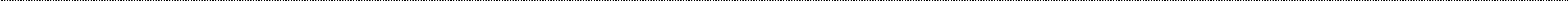 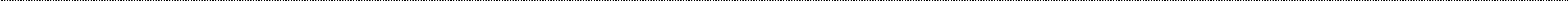 Name:Address:Contact Number(s):Name and address of property at which tables and chairs are to be situated:We hereby agree to indemnify and save harmless the London Borough of Camden, their servants and agents from and against all actions in law or in equity, damages statutory or common law losses, costs, charges and expenses arising in any manner whatsoever out of the transportation, erection, dismantling and or use of tables and chairs, whether by means of defect (latent or otherwise) in the said equipment or otherwise pursuant to the authority of the London Borough of Camden above referred to arising out of works enabled by the consent.In consideration of the London Borough of Camden authorising amenities to be placed on the highway as detailed above.Signed:	Name:	Date:(Please note that original signatures are required-photocopies are not accepted)Part One: Contact DetailsPart One: Contact DetailsPart One: Contact DetailsPart One: Contact DetailsPart One: Contact DetailsPart One: Contact DetailsPart One: Contact DetailsPart One: Contact DetailsMr/ Mrs/ Miss/ Ms (please circle) Other Title (please state)Mr/ Mrs/ Miss/ Ms (please circle) Other Title (please state)Mr/ Mrs/ Miss/ Ms (please circle) Other Title (please state)Mr/ Mrs/ Miss/ Ms (please circle) Other Title (please state)Mr/ Mrs/ Miss/ Ms (please circle) Other Title (please state)First namesFirst namesFirst namesSurnameSurnameSurnameSurnameSurnameDaytime contact telephone number(s)Daytime contact telephone number(s)Daytime contact telephone number(s)Current postal address if different from premises addressCurrent postal address if different from premises addressCurrent postal address if different from premises addressCurrent postal address if different from premises addressPost TownPostcodeE-mail addressE-mail addressE-mail addressPostal Address of Premises (if tables and chairs to be placed on more than one road please state name)Postal Address of Premises (if tables and chairs to be placed on more than one road please state name)Postal Address of Premises (if tables and chairs to be placed on more than one road please state name)Postal Address of Premises (if tables and chairs to be placed on more than one road please state name)Postal Address of Premises (if tables and chairs to be placed on more than one road please state name)Postal Address of Premises (if tables and chairs to be placed on more than one road please state name)Postal Address of Premises (if tables and chairs to be placed on more than one road please state name)Postal Address of Premises (if tables and chairs to be placed on more than one road please state name)Post TownPost TownPostcodePart Two: Application DetailsPart Two: Application DetailsPart Two: Application DetailsPlease state the opening hours of your business:Days and times requested to place tables and chairs on highway: Please see maximum permitted hours on guidance notes p.1.Items to place onhighwayNumberPlease state the opening hours of your business:Days and times requested to place tables and chairs on highway: Please see maximum permitted hours on guidance notes p.1.TablesPlease state the opening hours of your business:Days and times requested to place tables and chairs on highway: Please see maximum permitted hours on guidance notes p.1.ChairsPlease state the opening hours of your business:Days and times requested to place tables and chairs on highway: Please see maximum permitted hours on guidance notes p.1.BarriersPlease state the opening hours of your business:Days and times requested to place tables and chairs on highway: Please see maximum permitted hours on guidance notes p.1.UmbrellasPlease state the opening hours of your business:Days and times requested to place tables and chairs on highway: Please see maximum permitted hours on guidance notes p.1.Picnic TablesPlease state the opening hours of your business:Days and times requested to place tables and chairs on highway: Please see maximum permitted hours on guidance notes p.1.Heaters (see p.3 guidance notes)